Unit 4 Lesson 11: Distintas formas de sumar y de restarWU Conversación numérica: Usemos decenas (Warm up)Student Task StatementEncuentra mentalmente el valor de cada expresión.Activity Synthesis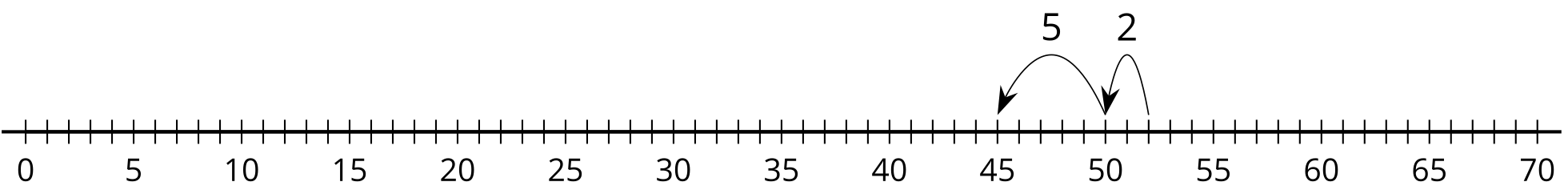 1 Comparemos métodosStudent Task StatementDiego y Tyler encontraron el valor de . Este es su trabajo.El método de Diego: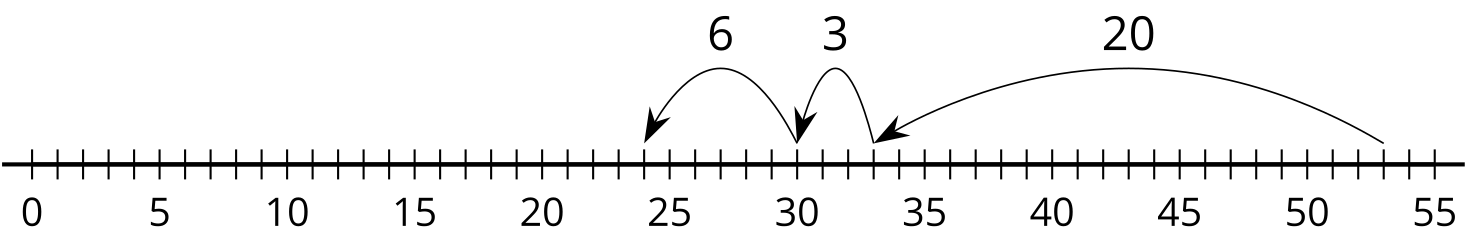 El método de Tyler: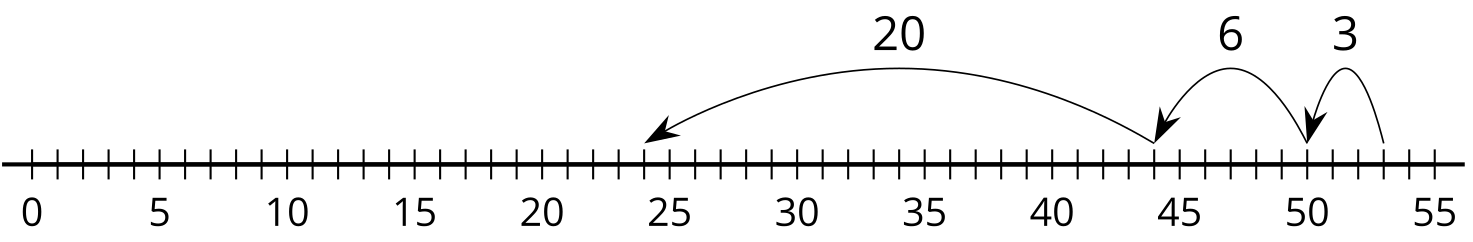 Usa el método de Diego para encontrar el valor de .Usa el método de Tyler para encontrar el valor de .2 Más métodosStudent Task StatementCompañero AEncuentra el valor de .Encuentra el valor de .Compañero BEncuentra el valor de .Encuentra el valor de .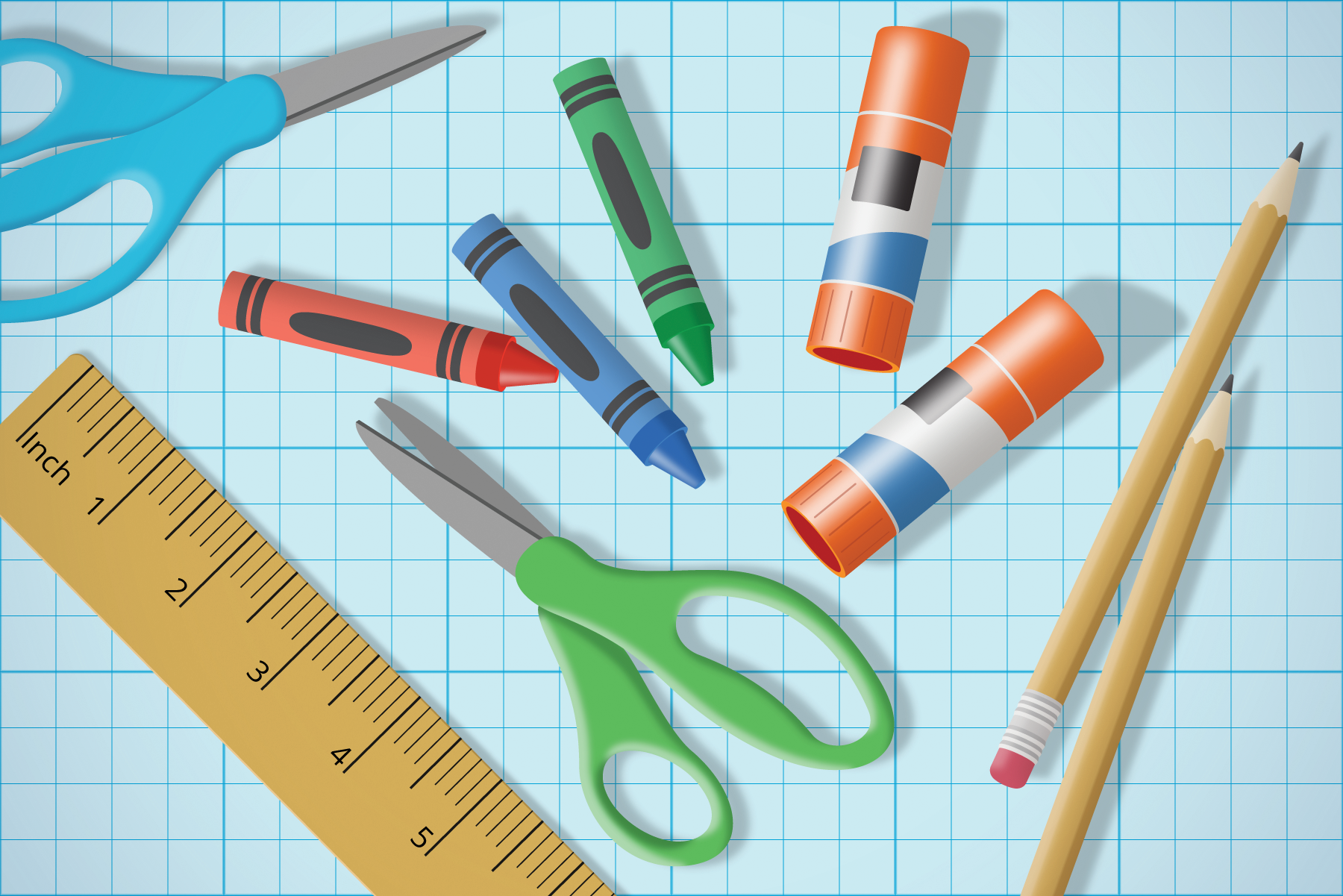 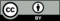 © CC BY 2021 Illustrative Mathematics®